TODAY'S TASK:1. Find a partner, and then see Mr. Reiben to get your Lab Reports.
​2. You and your partner will visit the "Paper Airplane Research Link" and select 3 plane designs (From EASY & MEDIUM) to 
    construct, using paper.
3. Each Proty-type design must be labelled with:
               - Student names
               - Plane Design name
               - #1, #2, or #3
4. You must complete the FRONT SIDE of your Lab Report and show a teacher, BEFORE any test flights
    may be completed. **NO THROWING PLANES OUTSIDE OF DESIGNATED FLIGHT TIMES**
               - Make sure to make a hypothesis about which of your designs you think will fly the furthest.
5. If time allows, you may decorate your plane.
6. See Mr. Reiben for a designated test flight time.
-----------------------------------
7. Test Flights & Recording your Results:  You will need to test your planes and record the results on the back
    side of your Lab Report.  If time allows, test your planes multiple times for more accurate results.
8. Finish completing your Lab Report and draw a Conclusion.*This is meant to be fun, but this is also meant to be purposeful*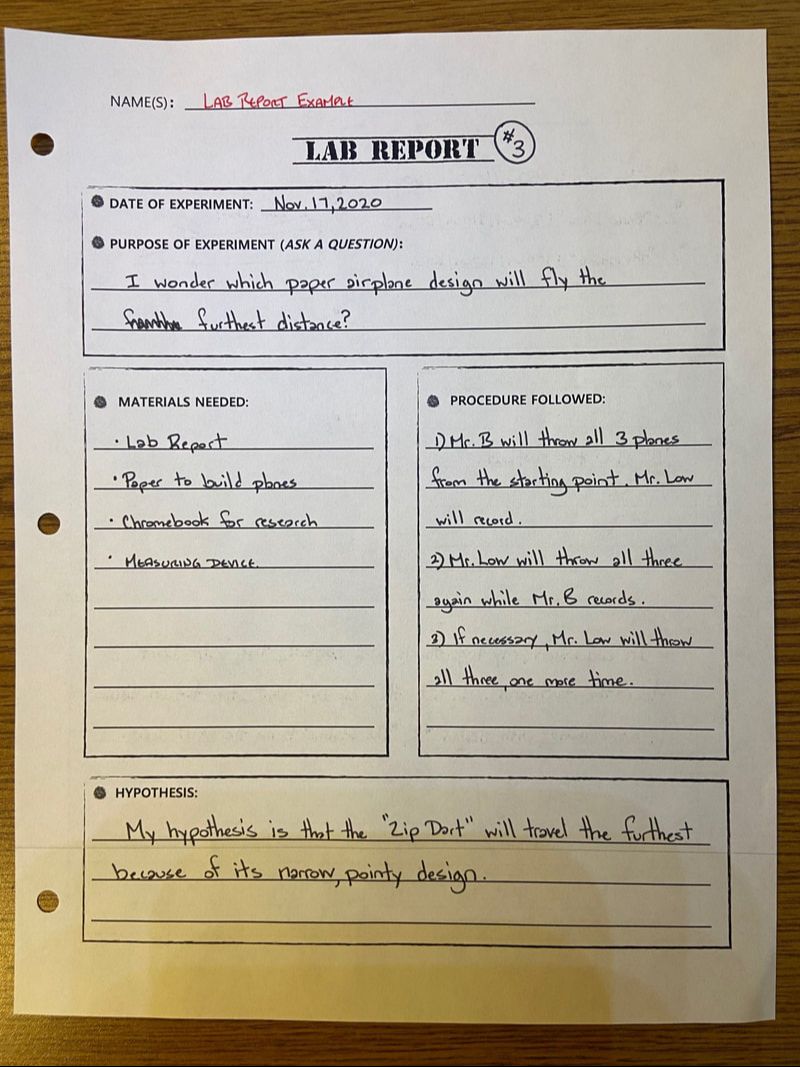 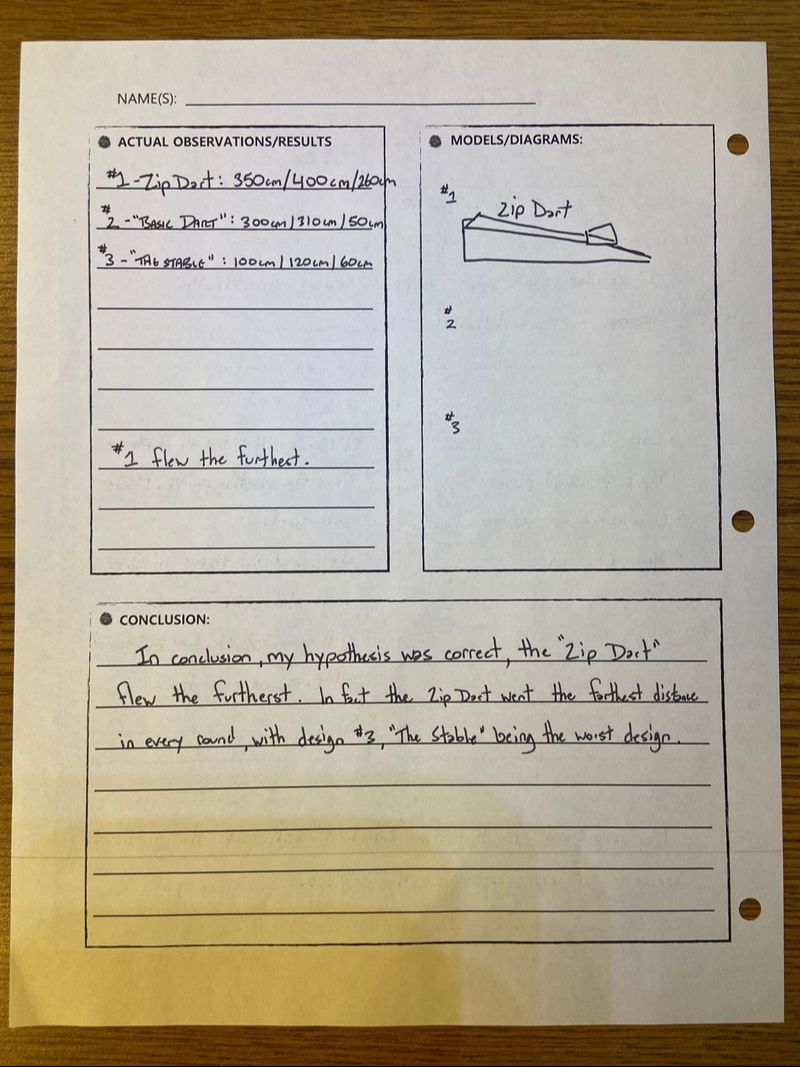 